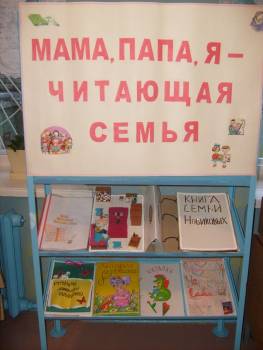                                                                                  КОНКУРС                                                           «Мама, папа, я – читающая семья»                                                      Участники (начальная школа): семья                                                     Быковых, Фёдоровых, Колышкиных,                                                    Халтуриных, Новиковых, Коротковых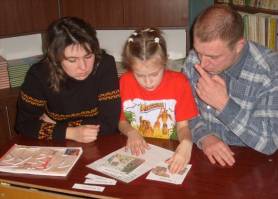 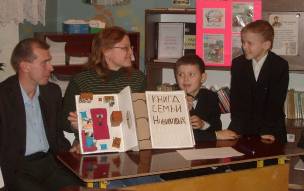 Представление своей читающей семьи                         Конкурс «Иллюстрации»                  (семья Новиковых)                                              (семья Халтуриных)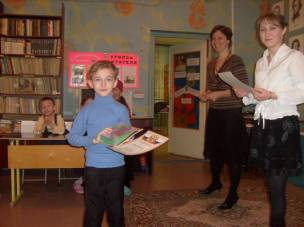 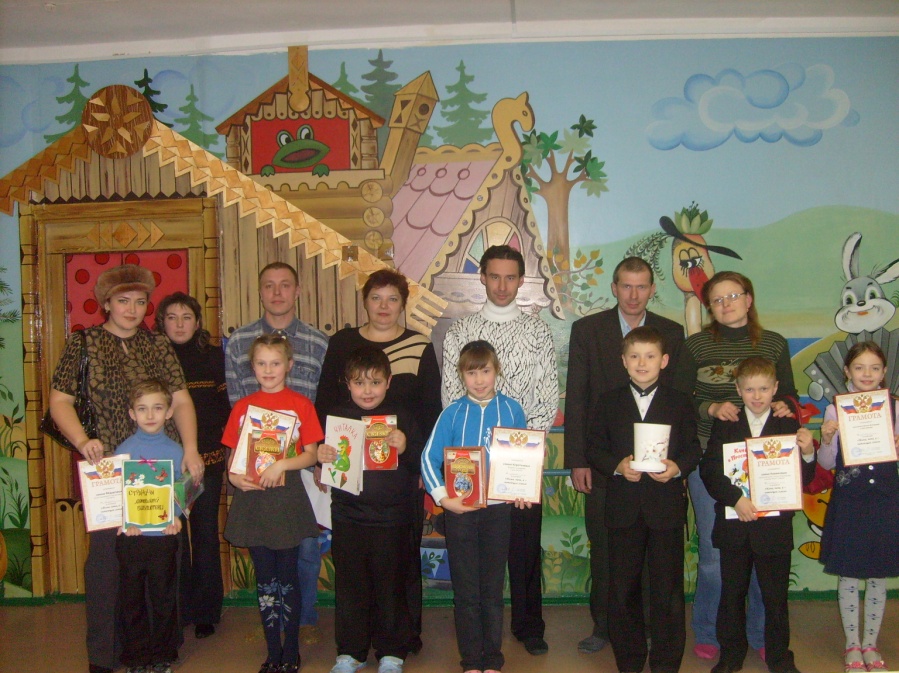 Награждение победителей                                                      Семьи-участники                                                                                      КОНКУРС 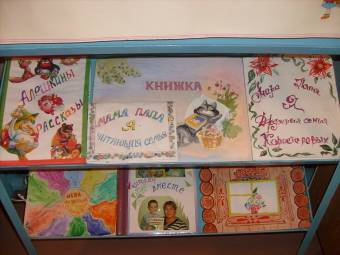                                                               «Мама, папа, я – читающая семья»                                                                       Участники (детский сад):                                                       семья Пислеговых, Нигматуллиных,                                                              Жигуновых, Коростелёвых,                                                                  Тимеровых, Смолиных,                                                                                Корепановых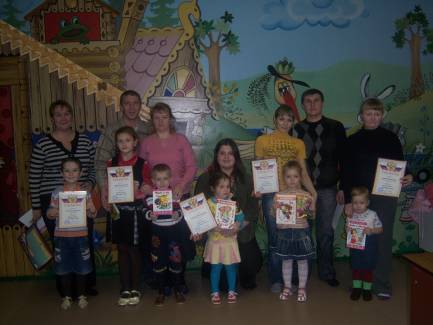 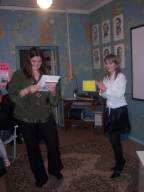 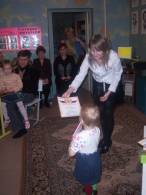 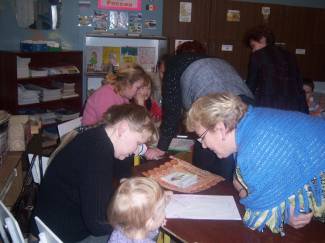 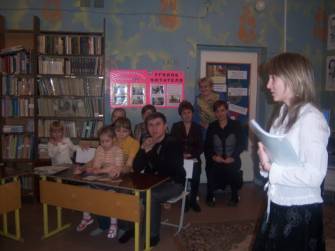 